14.11.2014 KKK kultuuripärandi koosolek Juminda poolsaarel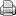  Keskkonnaamet on koostöös kohaliku kogukonnaga koostamas Lahemaa rahvuspargi kaitsekorralduskava perioodiks 2016-2025, mis peab valmima kevadsuvel 2015. Kaitsekorralduskavas tuleb põhjalikult lahti kirjutada rahvuspargi kultuuripärandiväärtused ja nende kaitseks vajalikud tegevused uurimisel, säilitamisel, tutvustamisel, samuti ette valmistada eelarve. Kultuuripärand on suures osas just külade pärand, seetõttu on eriti oluline külade panus kaitsekorralduskavasse. Kava, kuhu ootame ettepanekuid küladelt, on kättesaadav sellelt Lahemaa rahvuspargi kodulehelt.Täpsemad juhised, millele tasuks külades kaitsekorralduskava aruteludes eriti tähelepanu pöörata, selles failis. Leesi rahvamajas toimus 14. novembril kell 16.00 piirkondlik Juminda poolsaare külade (Pudisoo, Pedaspea, Kolga-Aabla, Kiiu-Aabla, Tammistu, Leesi, Juminda, Tapurla, Virve, Hara) kultuuripäranid ja ehitustingimuste arutelu. Ettepanekud esitasid Virve, Tammistu ja Juminda külad.Koosoleku protokoll: Jumindaprotokoll